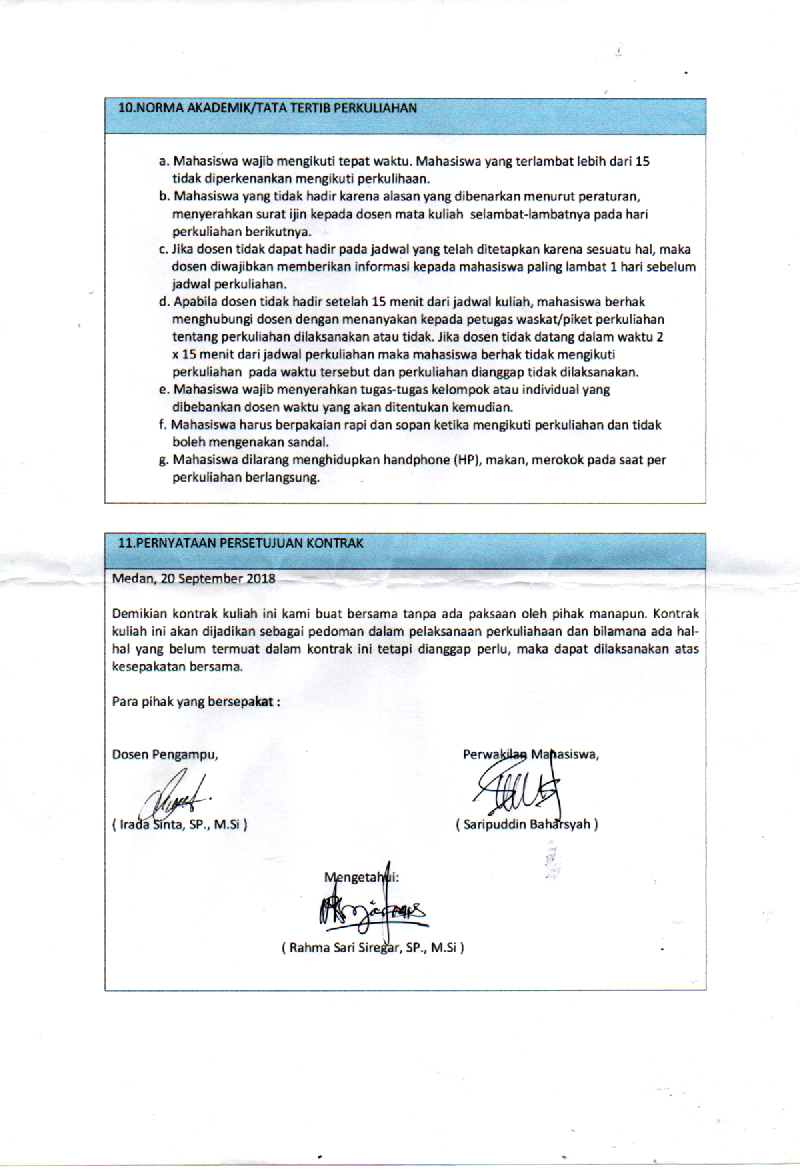 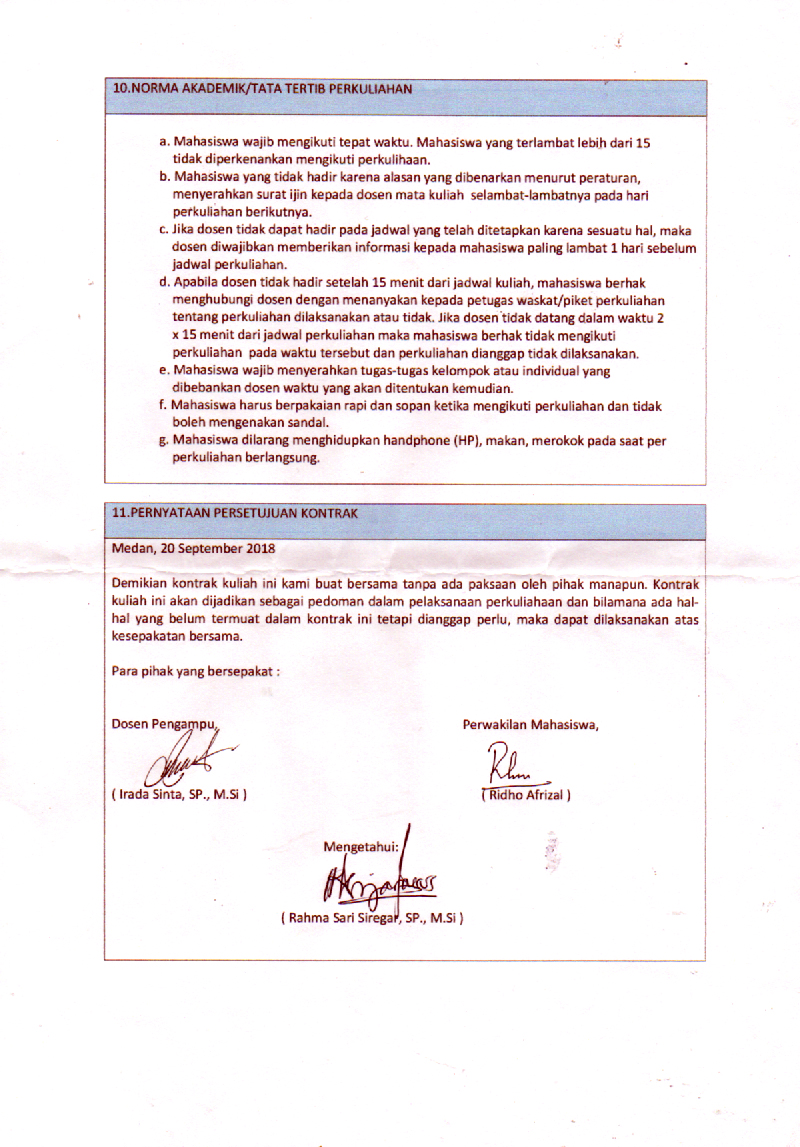 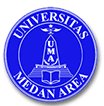 UNIVERSITAS MEDAN AREAFAKULTAS              PERTANIANPROGRAM STUDI AGRIBISNISKONTRAK KULIAHKONTRAK KULIAHIDENTITAS MATA KULIAH:Nama Mata Kuliah: Kelembagaan Pertanian dan KepemimpinanKode Mata Kuliah: FPT 20029Bobot Mata Kuliah: 2 SKSDosen Pengasuh: Irada Sinta, SP.,M.SiDESKRIPSI MATA KULIAHMata kuliah ini memberikan kajian ilmu dasar dan kemampuan kepada mahasiswa untuk menelaah strategi pengembangan kelembagaan pertanian dan kepemimpinan dan mengetahui berbagai kelembagaan pertanian dalam pembangunan pertanian mencakup teori konsep kelembagaan pertanian dan kepemimpinan, kelembagaan pembangunan pertanian, kelembagaan dan modal sosial, kepemimpinan dan gaya kepemimpinan, ciri-ciri organisasi modern dan pengendalian organisasi, kebijakan kelembagaan dan kepemimpinan agribisnis dalam revitalisasi pertanian.CAPAIAN PEMBELAJARAN MATA KULIAH (CPMK)Mahasiswa mampu menjelaskan, memahami konsep kelembagaan pertanian dan kepemimpinan serta pengendalian organisasiMampu menganalisis dampak modal sosial terhadap kelembagaan petani dan permsalahan kelembagaan serta peranan organisasi lokalKemampuan memahami, menelaah serta rekomendasi alternatif strategi pengembangan kapasistas kelembagaan petani dan pemecahan masalah kelembagaan petaniMahasiswa mampu menganalisis kebijakan kelembagaan dan kepemimpinan agribisnis dalam revitalisasi pertanianMETODE PEMBELAJARANPerkuliahan ini belangsung melalui strategi pembelajaran  Student Center Learning (SCL) dengan metode antara lain ceramah, diskusi kelompok , tinjauan buku, survey sederhana, PBL,  dll.ATRIBUT SOFT SKILLAtribut-atribut soft skill yang akan dikembangkan pada mahasiswa melalui perkuliahan adalah  inisiatif, objektif, analitis dan logisPENGENDALIAN MUTUPengendalian mutu perkuliahan dilakukan melalui penilaian terhadap mandiri dan terstruktur, aktivitas diskusi, laporan penelitian kasus, presentasi dan tampilan soft skill.EVALUASIEvaluasi dilakukan dengan menggabungkan nilai capaian mahasiswa pada seluruh item kendali mutu dengan menggunakan rumus sebagai berikut :Partisipasi (Ps)	= 10 %PR (tugas)		= 50 %UTS			= 15 %UAS		= 25 %	Berdasarkan item kendali mutu tersebut diperoleh nilai akhir mahasiswaCatatan : Mahasiswa yang dapat mengikuti Ujian Tengah Semester dan Akhir Semester adalah mahasiswa yang telah mengikuti perkuliahan sebanyak 75%. Bagi mahasiswa yang kehadirannya tidak mencukupi 75%, fakultas tidak boleh mengizinkannya mengikuti Ujian Tengah dan Akhir Semester.    Dosen harus mengisis titik-titik pada tiap komponen dan nilainya tidak berada di luar range/kisaran yang telah ditentukan dan totalnya 100%Fakultas melalui rapat dapat menentukan persentase penilaian dalam batas range/kisaran yang telah kami tentukan.PENILAIANPenilaian terhadap mahasiswa ditentukan oleh hasil belajar mahasiswa sendiri dengan menggunakan sistem Penilaian Acuan Norma (PAN)RENTANG NILAIA	= ≥ 85B+	= 77,5 – 84,9B	= 70 – 77,4C+	= 62,5 – 69,9C	= 55 – 62,49D	= 45 – 54,9E	= ≤ 44,9Nilai TL yang dahulunya K, dapat diberikan jika mahasiswa tidak mengikuti  perkuliahan atau kehadirannya lebih kecil dari 75 % atau tidak megikuti Ujian Akhir.  Bobot nilai TL = 0 (nol) dan mahasiswa yang bersangkutan tidak dapat melakukan Semester Pendek untuk mata kuliah tersebut.